Wewnątrzszkolny system zasady oceniana (WZO) w Liceum Ogólnokształcącym im. Stefana Banacha w ŻaganiuZasady oceniania przedmiotowegoUczniowie powinni być oceniani systematycznie i sprawiedliwie.Rok szkolny w Liceum Ogólnokształcącym w Żaganiu podzielony jest na dwa semestry. Każdy uczeń ma być oceniony co najmniej dwukrotnie w semestrze z każdego przedmiotu.Oceny należy wpisywać do dziennika na bieżąco.Do końca października w I okresie i do końca marca w II okresie muszą się pojawić pierwsze oceny u wszystkich uczniów.Nauczyciel na początku okresu zobowiązany jest poddać uczniom  przybliżoną ilość sprawdzianów liczbę punktów ocen i ich wagę możliwą do zdobycia z danego przedmiotu w czasie tego okresu w danym okresie – przybliżoną ze względu na ruchomą liczbę odpowiedzi  ustnych  i  kartkówek.  Nauczyciel  wskazuje,  które formy sprawdzania wiedzy są obowiązkowe.Liczba większych form sprawdzania wiadomości powinna być dokładnie określona.Nauczyciel może zezwolić na jednokrotną poprawę więcej niż jednej formy sprawdzenia wiedzy.Oceny zdobyte przez ucznia (z poszczególnych form sprawdzania wiedzy) zapisywane są w dzienniku razem z nadaną im wagą według zasad z pkt.11.Formy sprawdzania wiedzy i umiejętności:Formy ustne:odpowiedzi ustne (3 ostatnie tematy) (dialog, opis, streszczenie, opowiadanie, ...),wypowiedzi w klasie (aktywność na lekcjach),recytacja,Formy pisemne:praca klasowasprawdziany (min. tygodniowa zapowiedź zapowiedziane z minimalnie tygodniowym wyprzedzeniem),kartkówki (krótki sprawdzian- max. 3 tematy),zadania domowe,dyktanda, pisanie ze słuchu,testy (różnego typu),prace dodatkowe, np. referaty,matury próbne,aktywność:wymiany językowe,udział w konkursach, olimpiadach,udział w zajęciach dodatkowych,udział w wykładach, prelekcjach,inne formy określone w przedmiotowych systemach oceniania.Wszystkie formy pracy oceniane są punktowo wg poniższych zasadaktywność (referaty, samodzielne opracowania, udział w lekcji, uczestnictwo w wykładach, prelekcjach naukowych...) 5 pkt.odpowiedzi ustne 5 pkt.,kartkówki 5 pkt.większe formy sprawdzania wiedzy 5, 10, 15, 20 pkt.prace klasowe, sprawdziany obejmujące szczególnie trudne lub obszerne treści 25 20 pkt.prace domowe :5 pkt.prace domowe w postaci większych form:10pkt.Wobec zmian w zapisie ocen cząstkowych w dzienniku elektronicznym Vulcan stosuje się następujący sposób przeliczania :Dana forma sprawdzania wiedzy i umiejętności Kartkówki i odpowiedzi dotychczas	"punktowana na 5" otrzymują  wagę 1,Sprawdziany :	"punktowana na 10"otrzymują wagę 2,Sprawdziany:	"punktowana na 15" otrzymują wagę 3,Prace klasowe:	"punktowana na 20" otrzymują wagę 4,Próbne matury:	"punktowana na 25" otrzymują wagę 5. Przyjmujemy zapis w dzienniku:Kartkówki i odpowiedzi (na 5 punktów)Sprawdziany (na 10 punktów)Sprawdziany (na 15 punktów)Prace klasowe (na 20 punktów)Próbne matury (punktowane na 25)Aktywność:Dodatkowe prace, starty w konkursach i olimpiadach oraz aktywność uczniowska nagradzana "punktami na górkę" zostaje zapisywana ocenami 4, 5 i 6 z wagami zależnymi od nauczyciela, który wartościuje wysiłek i osiągnięte przez ucznia sukcesy.Zadania domowe:Brak zadania domowego tradycyjnie oznaczany jako 0/2 wpisujemy do dziennika "po dwóch" wychwyconych nieprzygotowaniach jako: 1 z wagą 1.Oceny na koniec semestru, zgodnie z uchwałą Rady Pedagogicznej z dnia 19.01.2015r wystawiamy wg skali:Uczeń jest zobowiązany do samodzielnej pracy w trakcie wszystkich form sprawdzania wiedzy. Nieprzestrzeganie tej zasady (np. korzystanie ze ściąg, telefonów) skutkuje wpisem oceny niedostatecznej w dzienniku z wagą odpowiednią do formy sprawdzania wiedzyDo dnia wystawienia ocen śródrocznych, rocznych i końcowych semestralnych/końcowo-rocznych uczeń jest zobowiązany do zaliczenia wszystkich obowiązkowych form sprawdzania wiedzy. W przypadku niedotrzymania tego warunku, uczeń uzyskuje może uzyskać z tych form ocenę niedostateczną.W przypadku nieobecności ucznia  na sprawdzianie, jest  on zobowiązany  do jego zaliczenia w terminie uzgodnionym z nauczycielem zgłosić się do nauczyciela w celu ustalenia terminu zaliczenia. Musi to  zrobić  w  ciągu tygodnia  od  powrotu do szkoły. Do tej formy sprawdzania wiedzy stosuje się  przepisy jak do prac pisanych w pierwszym terminie. W przypadku nieobecności, która nie zostanie usprawiedliwiona w okresie 2 7 dni po powrocie ucznia do  szkoły,  uzyskuje  on wpis np. 1/z wagą 3.Każdy uczeń ma prawo do jednokrotnego poprawiania oceny z jednej spośród większych form sprawdzania wiedzy bez podniesienia stopnia trudności sprawdzianu.Nauczyciel może zezwolić na jednokrotną poprawę więcej niż jednej formy sprawdzenia wiedzy.	wykreślonyJeśli uczeń napisze sprawdzian poprawkowy na ocenę wyższą od uzyskanej w pierwszym terminie, nadpisujemy wpisujemy oceną lepszą.Ocena wyliczana jest przez program jako średnia ważona.Uczeń ma prawo do poprawy oceny niedostatecznej uzyskanej na I semestr. Termin poprawy oraz sposób jej przeprowadzenia ustalany jest z nauczycielem prowadzącym, nie może się to jednak odbyć wcześniej niż po upływie 4 tygodni od zakończenia I semestru (włączając w ten okres ferie zimowe).Podczas wystawiania oceny rocznej nauczyciel bierze bod uwagę ocenę poprawioną przez ucznia (1,6).Ocena na II semestr nie może być oceną negatywną. Ocena roczna/końcowa nie może być oceną pozytywną, jeżeli ocena na 2. semestr jest oceną negatywną.Oceny roczne wynikają z ocen semestralnych. Są to średnie arytmetyczne z ocen poszczególnych semestrów.Jeżeli trudno jest ustalić ocenę rocznąnp. ocena na I semestr - 2, ocena na drugi semestr - 3wówczas pomocną staje się średnia arytmetyczna z uzyskanych dokładnych ocen z obu semestrów, np.: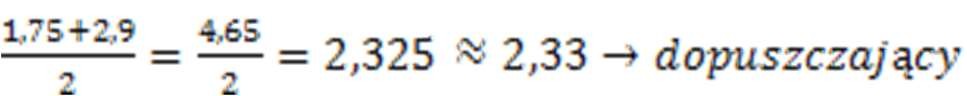 Oceny klasyfikacji rocznej końcowej (na zakończenie zajęć edukacyjnych z danego przedmiotu) wystawiane są przez poszczególnych nauczycieli zgodnie ze specyfiką przedmiotu i zasadami zawartymi w przedmiotowych  systemach  nauczania zasadach oceniania,  przedstawionymi  uczniom  przed  rozpoczęciem  toku nauczania danego przedmiotu.Uczeń ma prawo do sprawiedliwej, obiektywnej i jawnej oceny oraz ustalonego sposobu kontroli w nauce.Ogólna liczba sprawdzianów nie może przekroczyć czterech w tygodniu, w tym: trzy sprawdziany z przedmiotów realizowanych przez całą klasę i jeden dla grup językowych i grup realizujących zajęcia w zakresie rozszerzonym. Przy mniejszej liczbie sprawdzianów realizowanych przez całą klasę, możliwe  jest  zwiększenie ilości sprawdzianów dla grup językowych i grup realizujących zajęcia na poziomie rozszerzonym. Terminy sprawdzianów są wpisywane do dziennika z co najmniej tygodniowym wyprzedzeniem. W razie nieobecności na sprawdzianie uczeń zobowiązany jest do jego zaliczenia na zasadach określonych w WSO WZO Liceum Ogólnokształcącego w Żaganiu.W ciągu dnia może się odbyć tylko jeden zapowiedziany sprawdzian.Nauczyciel ma trzy tygodnie na poprawę, ocenienie i oddanie sprawdzianu, opóźnienie może być spowodowane tylko chorobą , wyjazdem, nieobecnością nauczyciela (np. z powodu choroby, wyjazdu) lub przerwą w nauce. W przypadku prac klasowych z języka polskiego – tworzenie wypowiedzi argumentacyjnej – czas sprawdzenia prac zostaje wydłużony o tydzień.Jeżeli po okresie ustalonym w punkcie 24 c) prace nie zostaną sprawdzone i dane do wglądu uczniom, każdy uczeń ma prawo do anulowania oceny, którą z niego otrzymał. Brak tej oceny nie wpływa na ocenę śródroczną, roczną oraz końcową.Prac pisemnych nie przeprowadza się w ostatnim tygodniu dwa tygodnie przed klasyfikacją śródroczną półroczną i w dwóch ostatnich tygodniach przed klasyfikacją i roczną.Uczeń ma prawo do zgłoszenia nieprzygotowania z trzech ostatnich lekcji. Nieprzygotowanie oznacza, że jest zwolniony równocześnie z odpowiedzi ustnej i niezapowiedzianej pisemnej, zadania domowego oraz posiadania zeszytu.W ciągu jednego półrocza uczeń może zgłosić nieprzygotowanie jeden raz z każdego przedmiotu, który jest realizowany 1 lub 2 godz. w tygodniu. Przy 3 lub więcej godzinach tygodniowo uczeń ma prawo zgłosić nieprzygotowanie 2 razy w semestrzeh) Nieprzygotowanie uczeń zgłasza nauczycielowi w trakcie sprawdzania listy obecności (lista powinna być sprawdzana na początku lekcji).i) Zapowiedziane zastępstwa traktuje się jak lekcje planowe z wyłączeniem niezapowiedzianych form sprawdzania wiedzy.Uczniowie przygotowujący się do olimpiad i konkursów przedmiotowych mają prawo do indywidualnego traktowania:Uczestnicy pierwszego stopnia olimpiady:biorą udział we wszystkich zajęciach lekcyjnych;zwolnieni są z odpowiedzi ustnych i pisemnych na trzy dni przed ostatecznym terminem wysłania prac, ewentualnie pisania pracy konkursowej.Uczestnicy zakwalifikowani do drugiego stopnia olimpiady:zwolnieni są z odpowiedzi pisemnych i ustnych na okres dwóch tygodni przed terminem zawodów;zwolnieni są z uczestnictwa w zajęciach na okres jednego tygodnia przed zawodami;zwolnieni są z odpowiedzi ustnych i pisemnych na okres dwóch dni nauki szkolnej po terminie zawodów.Uczestnicy zakwalifikowani do stopnia centralnego olimpiady:zwolnieni są z odpowiedzi pisemnych i ustnych na okres czterech tygodni przed terminem zawodów;zwolnieni są z uczestnictwa w zajęciach na okres dwóch tygodni przed zawodami;zwolnieni są z odpowiedzi ustnych i pisemnych na okres trzech dni nauki szkolnej po terminie zawodów.Nauczyciel sprawuje opiekę nad olimpijczykami, zobligowany jest poinformować wszystkich nauczycieli o zwolnieniu danego ucznia, np. poprzez wysłanie wiadomości w dzienniku elektronicznym.Uczeń ma prawo do pomocy w przypadku trudności w nauce, może zwrócić się do nauczyciela o wyjaśnienie trudnych problemów omawianych na lekcjach lub występujących w zadaniach domowych.Uczeń ma prawo wykorzystywać w pełni przerwy międzylekcyjne na wypoczynek.Zasady przeprowadzania egzaminów poprawkowychPocząwszy od klasy IV szkoły podstawowej, Uczeń, który w wyniku klasyfikacji rocznej (semestralnej) uzyskał  ocenę  niedostateczną  z jednych  jednego albo dwóch obowiązkowych zajęć edukacyjnych, może zdawać egzamin poprawkowy. W wyjątkowych przypadkach rada pedagogiczna może wyrazić zgodę na egzamin poprawkowy z dwóch obowiązkowych zajęć edukacyjnych.Egzamin poprawkowy składa się z części pisemnej oraz części ustnej, z wyjątkiem egzaminu z plastyki, muzyki, informatyki, technologii informacyjnej, techniki oraz wychowania fizycznego, z których egzamin ma przede wszystkim formę zadań praktycznych. Część pisemna egzaminu trwa nie dłużej niż 1,5 godziny zegarowej, zdając egzamin w części ustnej uczeń przed odpowiedzią ma 20 minut na przygotowanie się. Część pisemną uznajemy za zaliczoną, jeśli uczeń wykona pracę na minimum 36%.W szkole prowadzącej kształcenie zawodowe egzamin poprawkowy z zajęć praktycznych, zajęć laboratoryjnych i innych obowiązkowych zajęć edukacyjnych, których programy nauczania przewidują prowadzenie ćwiczeń (doświadczeń), ma formę zadań praktycznych.Termin egzaminu poprawkowego wyznacza dyrektor szkoły w ostatnim tygodniu ferii letnich, a w szkole, w której zajęcia dydaktyczno-wychowawcze kończą się w styczniu - w ostatnim tygodniu ferii zimowych.Egzamin poprawkowy przeprowadza komisja powołana przez dyrektora szkoły. W skład komisji wchodzą:dyrektor szkoły albo nauczyciel zajmujący w tej szkole inne stanowisko kierownicze - jako przewodniczący komisji;nauczyciel prowadzący dane zajęcia edukacyjne - jako egzaminujący;nauczyciel prowadzący takie same lub pokrewne zajęcia edukacyjne – jako członek komisji.Nauczyciel, o którym mowa w ust. 5 pkt 2,  może  być  zwolniony  z  udziału w pracy komisji na własną prośbę lub w innych, szczególnie uzasadnionych przypadkach. W takim przypadku dyrektor  szkoły powołuje jako  osobę egzaminującą innego nauczyciela prowadzącego takie same  zajęcia  edukacyjne. Może on być nauczycielem z innej szkoły, przy  czym z  tym  że  powołanie nauczyciela zatrudnionego w innej szkole następuje w porozumieniu z dyrektorem tej szkoły.Z przeprowadzonego egzaminu poprawkowego sporządza się protokół zawierający w szczególności:skład komisji;termin egzaminu poprawkowego;pytania egzaminacyjne;wynik egzaminu poprawkowego oraz uzyskaną ocenę.Do protokołu dołącza się pisemne prace ucznia i zwięzłą informację o ustnych odpowiedziach ucznia. Protokół stanowi załącznik do arkusza ocen ucznia.Uczeń, który z przyczyn usprawiedliwionych nie przystąpił do egzaminu poprawkowego w wyznaczonym terminie, może przystąpić do niego w dodatkowym terminie, wyznaczonym przez dyrektora szkoły, nie później niż do końca września. , a w szkole, w której zajęcia dydaktyczno-wychowawcze kończą się w styczniu - nie później niż do końca marca.Uczeń, który nie zdał egzaminu poprawkowego, nie otrzymuje promocji do klasy programowo wyższej (na semestr programowo wyższy) i powtarza klasę (semestr) lub otrzymuje promocję warunkową, jeśli spełni wymagane dla niej warunki.Rozdziału III. Zasady przeprowadzania egzaminów klasyfikacyjnychUczeń może nie być klasyfikowany z jednego, kilku lub wszystkich zajęć edukacyjnych, jeżeli brak jest podstaw do ustalenia śródrocznej lub rocznej (semestralnej) oceny klasyfikacyjnej z powodu nieobecności ucznia na zajęciach edukacyjnych przekraczającej połowę czasu przeznaczonego na te zajęcia w szkolnym planie nauczania.Uczeń nieklasyfikowany z powodu usprawiedliwionej nieobecności może zdawać egzamin klasyfikacyjny.Na wniosek ucznia niesklasyfikowanego z powodu nieusprawiedliwionej nieobecności lub na wniosek jego rodziców (prawnych opiekunów) rada pedagogiczna może wyrazić zgodę na egzamin klasyfikacyjny.Egzamin klasyfikacyjny zdaje również uczeń:realizujący, na podstawie odrębnych przepisów, indywidualny program lub tok nauki;spełniający obowiązek szkolny lub obowiązek nauki poza szkołą.Egzamin klasyfikacyjny przeprowadzany dla ucznia, o którym mowa w ust.4 pkt 2, nie obejmuje obowiązkowych zajęć edukacyjnych: technika, plastyka, muzyka i wychowanie fizyczne oraz dodatkowych zajęć edukacyjnych.Uczniowi, o którym mowa w ust. 4 pkt 2, zdającemu egzamin klasyfikacyjny nie ustala się oceny zachowania.Egzaminy klasyfikacyjne przeprowadza się w formie pisemnej i ustnej, z zastrzeżeniem ust. 8. Część pisemna egzaminu trwa nie dłużej niż 1,5 godziny zegarowej. Część pisemną uznajemy za zaliczoną, jeśli uczeń wykona pracę na minimum 36% (w przypadku oceny dopuszczającej). Zdając egzamin w części ustnej uczeń przed odpowiedzią ma 20 minut na przygotowanie się.Egzamin klasyfikacyjny z plastyki, muzyki, techniki, informatyki, technologii informacyjnej i wychowania fizycznego ma przede wszystkim formę zadań praktycznych.Termin egzaminu klasyfikacyjnego uzgadnia się z uczniem i jego rodzicami (prawnymi opiekunami).Egzamin klasyfikacyjny dla ucznia, o którym mowa w ust. 2, 3 i 4 pkt 1, przeprowadza nauczyciel danych zajęć edukacyjnych w obecności, wskazanego przez dyrektora szkoły, nauczyciela takich samych lub pokrewnych zajęć edukacyjnych.Egzamin klasyfikacyjny dla ucznia, o którym mowa w ust. 4 pkt 2, przeprowadza komisja, powołana przez dyrektora szkoły, który zezwolił na spełnianie przez ucznia odpowiednio obowiązku szkolnego lub obowiązku nauki poza szkołą. W skład komisji wchodzą:dyrektor szkoły albo nauczyciel zajmujący w tej szkole inne stanowisko kierownicze – jako przewodniczący komisji;nauczyciele zajęć edukacyjnych określonych w szkolnym planie nauczania dla odpowiedniej klasy.Przewodniczący komisji uzgadnia z uczniem, o którym mowa w ust. 4 pkt 2, oraz jego rodzicami (prawnymi opiekunami), liczbę zajęć edukacyjnych, z których uczeń może zdawać egzaminy w ciągu jednego dnia.W czasie egzaminu klasyfikacyjnego mogą być obecni – w charakterze obserwatorów – rodzice (prawni opiekunowie) ucznia.Z przeprowadzonego egzaminu klasyfikacyjnego sporządza się protokół zawierający w szczególności:imiona i nazwiska nauczycieli, o których mowa w ust. 10, a w przypadku egzaminu klasyfikacyjnego przeprowadzanego dla ucznia, o którym mowa w ust. 4 pkt 2 - skład komisji;termin egzaminu klasyfikacyjnego;zadania (ćwiczenia) egzaminacyjne;wyniki egzaminu klasyfikacyjnego oraz uzyskane oceny.Do protokołu dołącza się pisemne prace ucznia i zwięzłą informację o ustnych odpowiedziach ucznia. Protokół stanowi załącznik do arkusza ocen ucznia.W przypadku nieklasyfikowania ucznia z zajęć edukacyjnych, w dokumentacji przebiegu nauczania zamiast oceny klasyfikacyjnej wpisuje się„nieklasyfikowany”.Ustalona przez nauczyciela albo uzyskana w wyniku egzaminu klasyfikacyjnego roczna (semestralna) ocena klasyfikacyjna z zajęć edukacyjnych jest ostateczna, z zastrzeżeniem ust. 17 i rozdz. IV ust.1.Ustalona przez nauczyciela albo uzyskana w wyniku egzaminu klasyfikacyjnego niedostateczna roczna (semestralna) ocena klasyfikacyjna z zajęć edukacyjnych może być zmieniona w wyniku egzaminu poprawkowego, z zastrzeżeniem rozdz. II ust.1, pkt 1 i rozdz. IV ust.1.Ustalona przez wychowawcę klasy roczna ocena klasyfikacyjna zachowania jest ostateczna, z zastrzeżeniem rozdz. IV ust.1.Rozdział IV. Przeprowadzanie sprawdzianu rocznego lub semestralnegoUczeń lub jego rodzice (prawni opiekunowie) mogą zgłosić zastrzeżenia do dyrektora szkoły, jeżeli uznają, że roczna (semestralna) ocena klasyfikacyjna z zajęć edukacyjnych lub roczna ocena klasyfikacyjna zachowania została ustalona niezgodnie z przepisami prawa dotyczącymi trybu ustalania tej oceny. Zastrzeżenia mogą być zgłoszone w terminie do 7 dni po zakończeniu nie później niż w terminie 2 dni roboczych od dnia zakończenia rocznych zajęć dydaktyczno- wychowawczych.W przypadku stwierdzenia, że roczna (semestralna) ocena klasyfikacyjna z zajęć edukacyjnych lub roczna ocena klasyfikacyjna zachowania została ustalona niezgodnie z przepisami prawa dotyczącymi trybu ustalania tej oceny, dyrektor szkoły powołuje komisję, która:w przypadku rocznej (semestralnej) oceny klasyfikacyjnej z zajęć edukacyjnychprzeprowadza sprawdzian wiadomości i umiejętności ucznia, w formie pisemnej iustnej, oraz ustala roczną (semestralną) ocenę klasyfikacyjną z danych zajęć edukacyjnych. Część pisemna egzaminu trwa nie dłużej niż 1,5 godziny zegarowej. Część pisemną uznajemy za zaliczoną, jeśli uczeń wykona pracę na minimum 36% (w przypadku oceny dopuszczającej). Zdając egzamin w części ustnej uczeń przed odpowiedzią ma 20 minut na przygotowanie się.w przypadku rocznej oceny klasyfikacyjnej zachowania – ustala roczną ocenę klasyfikacyjną zachowania w drodze głosowania zwykłą większością głosów; w przypadku równej liczby głosów decyduje głos przewodniczącego komisji.Termin sprawdzianu, o którym mowa w ust. 2 pkt 1, uzgadnia się z uczniem i jego rodzicami (prawnymi opiekunami).W skład komisji wchodzą:w przypadku rocznej (semestralnej) oceny klasyfikacyjnej z zajęć edukacyjnych:dyrektor szkoły albo nauczyciel zajmujący w tej szkole inne stanowisko kierownicze – jako przewodniczący komisji,nauczyciel prowadzący dane zajęcia edukacyjne,dwóch nauczycieli z danej lub innej szkoły tego samego typu, prowadzący takie same zajęcia edukacyjne;w przypadku rocznej oceny klasyfikacyjnej zachowania:dyrektor szkoły albo nauczyciel zajmujący w tej szkole inne stanowisko kierownicze – jako przewodniczący komisji,wychowawca klasy,wskazany przez dyrektora szkoły nauczyciel prowadzący zajęcia edukacyjne w danej klasie,pedagog,psycholog,przedstawiciel samorządu uczniowskiego,przedstawiciel rady rodziców.Nauczyciel, o którym mowa w ust. 4 pkt 1 lit. b, może być zwolniony z udziału w pracy komisji na własną prośbę lub w innych, szczególnie uzasadnionych przypadkach. W takim przypadku dyrektor szkoły powołuje innego nauczyciela prowadzącego takie same zajęcia edukacyjne, z tym że powołanie nauczyciela zatrudnionego w innej szkole następuje w porozumieniu z dyrektorem tej szkoły.Ustalona przez komisję roczna (semestralna) ocena klasyfikacyjna z zajęć edukacyjnych oraz roczna ocena klasyfikacyjna zachowania nie może być niższaod ustalonej wcześniej oceny. Ocena ustalona przez komisję jest ostateczna, z wyjątkiem niedostatecznej rocznej (semestralnej) oceny klasyfikacyjnej z zajęć edukacyjnych, która może być zmieniona w wyniku egzaminu poprawkowego, z zastrzeżeniem rozdz. II. ust.1Z prac komisji sporządza się protokół zawierający w szczególności:w przypadku rocznej (semestralnej) oceny klasyfikacyjnej z zajęć edukacyjnych:skład komisji,termin sprawdzianu, o którym mowa w ust. 2 pkt 1,zadania (pytania) sprawdzające,wynik sprawdzianu oraz ustaloną ocenę;w przypadku rocznej oceny klasyfikacyjnej zachowania:skład komisji,termin posiedzenia komisji,wynik głosowania,ustaloną ocenę zachowania wraz z uzasadnieniem. Protokół stanowi załącznik do arkusza ocen ucznia.Do protokołu, o którym mowa w ust. 7 pkt 1, dołącza się pisemne prace ucznia i zwięzłą informację o ustnych odpowiedziach ucznia.Uczeń, który z przyczyn usprawiedliwionych nie przystąpił do sprawdzianu, o którym mowa w ust. 2 pkt 1, w wyznaczonym terminie, może przystąpić do niego w dodatkowym terminie, wyznaczonym przez dyrektora szkoły.Przepisy ust. 1-9 stosuje się odpowiednio w przypadku rocznej (semestralnej) oceny klasyfikacyjnej z zajęć edukacyjnych uzyskanej w wyniku egzaminu poprawkowego, z tym że termin do zgłoszenia zastrzeżeń wynosi 5 dni od dnia przeprowadzenia egzaminu poprawkowego. W tym przypadku, ocena ustalona przez komisję jest ostateczna.Rozdział V. Zasady oceniania zachowaniaOceną wyjściową zachowania jest ocena dobra.Wpływ na ocenę ma stosunek ucznia do obowiązku szkolnego, w tym także nieusprawiedliwiona w terminie absencja na zajęciach lekcyjnych. Poza tym stosunek ucznia do rówieśników, nauczycieli i pracowników obsługi i administracji. Uczniowie dokonują samooceny zachowania, motywując ocenę, którą zaproponowali. Wychowawca przy ocenie zachowania, zasięga opinii klasy oraz członków grona pedagogicznego.Ocena ostateczna zależna jest od wychowawcy klasy, który bierze pod uwagę oceny uczniów i nauczycieli (w tym pochwały i uwagi wpisywane podczas trwania semestru) - zgodnie z art. 44b pkt. 4. Ustawy o systemie oświaty (Ocenianie zachowania ucznia polega na rozpoznawaniu przez wychowawcę oddziału, nauczycieli oraz uczniów danego oddziału stopnia respektowania przez ucznia zasad współżycia społecznego i norm etycznych oraz obowiązków określonych w statucie szkoły.). Ocena nie jest średnią z wyżej wymienionych ocen - są one pomocą przy wystawianiu  oceny.KRYTERIA OCENYWZOROWE Ocenę „wzorowe" otrzymuje uczeń, który spełnia kryteria na ocenę bardzo dobry i ponadto:- bierze udział w konkursach, olimpiadach przedmiotowych i zawodach sportowych,- godnie reprezentuje klasę, szkołę na zewnątrz (dba o honor i tradycje szkoły); - wzorowo wywiązuje się z obowiązków szkolnych (ma maksymalnie 1 uwagę negatywną);- uczeń wzorowy nie powinien mieć więcej niż 5 godzin nieusprawiedliwionych i maksymalnie 3 spóźnienia w semestrze.BARDZO DOBREOcenę „bardzo dobre" otrzymuje uczeń, który: - jest pracowity, aktywny, systematyczny (np. posiada podręcznik, zeszyt przedmiotowy, wykonuje notatki, polecenia nauczyciela); - nie spóźnia się na zajęcia (nie więcej niż 5 spóźnień w semestrze, chyba, że są uzasadnione barierami komunikacyjnymi i potwierdzone - dotyczy osób zamieszkujących poza Żaganiem);- rozwija swoje zainteresowania; - osiąga wyniki na miarę swoich możliwości; - jest animatorem życia klasy, środowiska; - rzetelnie realizuje podjęte zobowiązania; - ma twórczą postawę i potrafi pracować w zespole; - chętnie pomaga innym, prawidłowo interpretując słowo pomoc; - pełniąc dodatkowe funkcje pamięta, że jest to zobowiązanie do zwiększonego wysiłku (nie zaniedbuje swoich podstawowych obowiązków uczniowskich, nadrabia zaległy materiał); - jest tolerancyjny, taktowny; - dba o kulturę słowa i zachowania (np. urządzenia telekomunikacyjne wykorzystuje na lekcji wg wskazania nauczyciela i za jego pozwoleniem); - dba o własne zdrowie psychiczne i fizyczne; - nie stwarza sytuacji konfliktowych, prezentując swoje zdanie potrafi wyważyć różne racje oraz stosownie sformułować komunikat z zachowaniem zasad etykiety językowej; - dba o otoczenie, w którym przebywa i o miejsce pracy (np. zostawia po sobie porządek w klasie i na korytarzu);- jego nieusprawiedliwione nieobecności nie powinny przekraczać 10 godzin w semestrze.DOBRE Ocenę „dobre” otrzymuje uczeń, który:- ma prawidłowy stosunek do obowiązków szkolnych (np. posiada podręcznik, zeszyt przedmiotowy, wykonuje notatki, polecenia nauczyciela); - przestrzega regulaminu statutu szkoły;- pracuje nad sobą i stara się przezwyciężać ewentualne problemy z nauką; - jest systematyczny; - aktywnie włącza się w życie klasy, środowiska (czynnie uczestniczy w wydarzeniach wynikających z planu pracy szkoły); - wywiązuje się z powierzonych obowiązków; - nie odmawia pomocy tym, którzy się do niego zwracają; - czuje się współodpowiedzialny za zespół, w którym pracuje; - nie prezentuje biernych postaw; - jego postawa nie budzi zastrzeżeń;- przestrzega norm współżycia społecznego; - dba o swoje zdrowie i otoczenie. - jego nieusprawiedliwione nieobecności nie powinny przekraczać 15 godzin w semestrze;- liczba pochwał i uwag równoważy się.POPRAWNE Ocenę „poprawne” otrzymuje uczeń, który:- zasadniczo przestrzega norm współżycia społecznego (zdarzają mu się uchybienia, ale prawidłowo reaguje na krytykę) (np. zdarza mu się korzystać z urządzeń telekomunikacyjnych podczas zajęć); - przestrzega regulaminu statutu szkoły;- pracuje niesystematycznie; - nie wykorzystuje w pełni swoich możliwości; - często spóźnia się na zajęcia; - często przyjmuje bierną postawę, nie angażując się w życie klasy (jest mało aktywny); - stawia własne interesy nad interes zespołu (egoista); - nie wchodzi w konflikt z prawem; - czasami bywa samolubny i mało tolerancyjny;- jego nieusprawiedliwione nieobecności nie powinny przekraczać 20 godzin w semestrze.NIEODPOWIEDNIE Ocenę „nieodpowiednie” otrzymuje uczeń, który:- nie przestrzega regulaminu statutu szkoły;- ma lekceważący stosunek do obowiązków szkolnych; - jest leniwy; - zaniedbuje obowiązki szkolne i ma do nich stosunek lekceważący (np. nie posiada podręcznika, zeszytu, korzysta z urządzeń telekomunikacyjnych podczas lekcji, nie zawsze wykonuje polecenia nauczyciela);- zaniedbuje swój rozwój; - nie angażuje się w życie klasy, szkoły; - jest bierny bądź negatywnie ustosunkowany do zespołu, w którym przebywa; - w szczególności przekroczył 30 nieusprawiedliwionych godzin w semestrze; - otrzymał naganę wychowawcy klasy.NAGANNE  Ocenę „naganne” otrzymuje uczeń, który:- nie przestrzega norm współżycia społecznego (używa wulgaryzmów, jest agresywny, arogancki, egoistyczny, nieuczciwy); - nie szanuje nauczycieli, pracowników szkoły, kolegów, mienia społecznego;- nie reaguje na zwracaną uwagę, nie zmienia prezentowanych postaw. - w szczególności przekroczył 50 nieusprawiedliwionych godzin w semestrze;- otrzymał naganę dyrektora szkoły.Zgodnie z ROZPORZĄDZENIEM MINISTRA EDUKACJI NARODOWEJ z dnia 22 lutego 2019 r. w sprawie oceniania, klasyfikowania i promowania uczniów i słuchaczy w szkołach publicznych, § 11. 3. Przy ustalaniu oceny klasyfikacyjnej zachowania ucznia, u którego stwierdzono zaburzenia lub inne dysfunkcje rozwojowe, należy uwzględnić wpływ tych zaburzeń lub dysfunkcji na jego zachowanie, na podstawie orzeczenia o potrzebie kształcenia specjalnego lub orzeczenia o potrzebie indywidualnego nauczania lub opinii poradni psychologiczno-pedagogicznej, w tym poradni specjalistycznej. Rozdział V. Zasady promowania ucznia który nie zdał egzaminu poprawkowego z jednych obowiązkowych zajęć edukacyjnychUwzględniając możliwości edukacyjne ucznia szkoły podstawowej, gimnazjum i szkoły ponadgimnazjalnej, rada pedagogiczna może jeden raz w ciągu danego etapu edukacyjnego promować do klasy programowo wyższej (semestru programowo wyższego) ucznia, który nie zdał egzaminu poprawkowego z jednych obowiązkowych zajęć edukacyjnych, pod warunkiem że te obowiązkowe zajęcia edukacyjne są, zgodnie ze szkolnym planem nauczania, realizowane w klasie programowo wyższej (semestrze programowo wyższym).Rozdział VI. Warunki i tryb uzyskania wyższej niż przewidywana rocznej oceny klasyfikacyjnej z obowiązkowych i dodatkowych zajęć edukacyjnychJeżeli Uczeń lub jego Rodzice/prawni Opiekunowie nie zgadzają się z przewidywaną roczną oceną klasyfikacyjną z obowiązkowych i dodatkowych zajęć edukacyjnych, z którą zostali zapoznani przez Wychowawcę klasy na spotkaniu z Rodzicami w szkole w terminie 1 miesiąca przed rocznym zebraniem klasyfikacyjnym Rady Pedagogicznej, to zgłaszają swoje zastrzeżenia do Dyrektora szkoły w formie pisemnej (podanie, wniosek) w terminie 3 dni roboczych od dnia zapoznania z przewidywaną oceną (ocenami). Pisemny wniosek należy złożyć w sekretariacie szkoły.Sprawdzenie poziomu wiedzy i umiejętności Ucznia po wyrażeniu niezgody Ucznia lub jego Rodziców/prawnych Opiekunów z przewidywaną roczną oceną klasyfikacyjną z obowiązkowych i dodatkowych zajęć edukacyjnych odbywa się w formie pisemnej i ustnej, oddzielnie dla każdych zajęć edukacyjnych, dla których Uczeń lub jego Rodzice/prawni Opiekunowie nie zgadzają się z przewidywaną roczną oceną klasyfikacyjną, w terminie 7 dni roboczych od zgłoszenia zastrzeżeń- wpłynięcia do szkoły pisemnego wniosku lub podania Ucznia lub jego Rodziców/prawnych Opiekunów.Dyrektor szkoły w ciągu kolejnych 3 dni roboczych (od wpłynięcia wniosku lub podania do sekretariatu szkoły) informuje na piśmie Ucznia lub jego Rodziców/prawnych Opiekunów o wyznaczonym terminie (dniu), czasie i  miejscu, w którym odbędzie się pisemne i ustne sprawdzenie umiejętności i wiedzy Ucznia w zakresie danych zajęć edukacyjnych.Sprawdzenia wiedzy i umiejętności Ucznia przeprowadza Nauczyciel danych zajęć edukacyjnych, w obecności wskazanego przez Dyrektora szkoły nauczyciela takich samych lub pokrewnych zajęć edukacyjnych.Z	przeprowadzonych    czynności    sprawdzających	sporządza się protokół (oddzielny dla każdych zajęć edukacyjnych), który zwiera:imiona i nazwiska Nauczycieli, korzy przeprowadzili czynności sprawdzające,termin tych czynności,zadania sprawdzające,wynik czynności sprawdzających oraz ustaloną ostateczną ocenę,podpisy Nauczycieli, którzy przeprowadzili czynności sprawdzające.Pisemny wniosek Ucznia lub jego Rodziców/prawnych Opiekunów oraz protokół z przeprowadzonych czynności sprawdzających dołącza się do dziennika lekcyjnego. Do protokołu dołącza się pisemne prace Ucznia i informację o jego ustnych odpowiedziach.Ocenę uzyskaną przez Ucznia w trakcie w/w czynności sprawdzających uznaje się za ostateczną przewidywaną roczną ocenę klasyfikacyjną z danych obowiązkowych i dodatkowych zajęć edukacyjnych. L.P.Zakres procentowyOcena w dzienniku1.0-31%1 (niedostateczny)2.32-35%1+3.36-39%2-4.40-45%2 (dopuszczający)5.46-49%2+6.50-53%3-7.54-60%3 (dostateczny)8.61-64%3+9.65-68%4-10.69-75%4 (dobry)11.76-79%4+12.80-83%5-13.84-90%5 (bardzo dobry)14.91-94%5+15.95-98%6-16.99-100%6 (celujący)L.p.Punkty uzyskane przez uczniaOcena w dzienniku1.Od 0 do 112.1,51+3.224.2,53-5.336.3,547.45-8.4,559.56L.p.Punkty uzyskane przez uczniaOcena w dzienniku1.Od 0 do 312.3,51+3.Od 4 do 4,524.53-5.Od 5,5 do 636.6,54-7.Od 7 do 7,548.85-9.Od 8,5 do 9510.9,56-11.106L.p.Punkty uzyskane przezuczniaOcena wdzienniku1.Od 0 do 4,512.51+3.5,52-4.Od 6 do 6,525.72+6.7,53-7.Od 8 do 938.9,53+9.104-10.Od 10,5 do 11411.11,54+12.125-13.Od 12,5 do 13,5514.145+15.14,56-16.156L.p.Punkty uzyskane przez uczniaOcena w dzienniku1.Od 0 do 612.6,5 do71+3.7,52-4.Od 8 do 925.9,52+6.Od 10 do 10,53-7.Od 11do 1238.12,53+9.Od 13 do 13,54-10.Od 14 do 15411.15,54+12.Od 16 do 16,55-13.Od 17 do 18514.18,55+15.Od 19 do 19,56-16.206L.p.Punkty uzyskane przez uczniaOcena w dzienniku1. Od 0 do 7,512. Od 8 do 8,51+3. Od 9 do 9,52-4. Od 10 do 1125. Od 11,5 do 122+6. Od 12,5 do 133-7. Od 13,5do1538. Od 15,5 do 163+9. Od 16,5 do 174-10.Od 17,5 do 18,5411.Od 19 do 19,54+12.Od 20 do 20,55-13.Od 21 do 22,5514.Od 23 do 23,55+15.Od 24 do 24,56-16.256L.p.Przedział oceny ważonejOcena końcowa1.Od 1 do 1,591 (niedostateczny)2.Od 1,60 do 2,492 (dopuszczający)3.Od 2,50 do 3,593 (dostateczny)4.Od 3,6 do 4,494 (dobry)5.Od 4,50 do 5,495 (bardzo dobry)6.Od 5,50 do 66 (celujący)